Repertorio Científico es una publicación semestral de la Escuela de Ciencias Exactas y Naturales de la Universidad Estatal a Distancia, que se dirige a profesionales y estudiantes universitarios de las áreas de las Ciencias Exactas, Producción Sostenible, Informática, Recursos Naturales y Salud y Calidad de Vida. Ofrece espacio para artículos científicos y divulgativos. Se publica desde l992.Requisitos de presentación de artículos: • Toda contribución y todo manuscrito deberá ser inédito. • El título debe ser conciso y lo más informativo posible. • Cada artículo debe contener el nombre completo del autor, cargo actual, institución a la que pertenece y su dirección electrónica. • Todo artículo debe ir antecedido por un resumen en español y otro idioma, preferiblemente inglés y no debe exceder las 10 líneas. Además, se debe incluir al menos 4 palabras clave del artículo. • Al final de cada artículo, de ser necesario, se deberá incluir una lista de símbolos y unidades, antes de las referencias y fuentes. Este listado debe estar bajo el encabezamiento de “Nomenclatura”. • Escritura aritmética: se seguirán las normas del Sistema Internacional de Pesos y Medidas. Ejemplos: 0,55- 325,42- 12 627- 1954- 437 • Los trabajos publicados anteriormente sobre el mismo tema deben ser objeto de referencia bibliográfica y deberán anotarse al final del escrito y no como notas al pie.• El artículo debe entregarse en versión electrónica. • Para la reproducción de gráficos, figuras, fotografías y demás imágenes, el autor deberá aportarlas preferiblemente en versión electrónica, con la calidad y resolución requerida por la Editorial UNED. Los dibujos, cuadros y fotografías no deben incluirse en el texto, pero sí indicar su ubicación. Las leyendas y los títulos de los mismos deben escribirse en páginas aparte debidamente identificadas. • La extensión máxima de los artículos será de diez páginas a espacio y medio sin incluir imágenes. • El Consejo Editor se reserva el derecho de aceptar o rechazar los artículos por lo que no existe obligación de publicar los artículos recibidos. Asimismo, podrá sugerir al autor (a) las modificaciones que estime convenientes y no se responsabiliza de las opiniones expresadas en los artículos.Pautas específicas para artículos científicos y divulgativos Se entiende por artículo científico el que presenta y discute resultados o avances de investigaciones hechas por los autores, comunica de forma precisa los descubrimientos y enriquece el conocimiento y la comprensión del tema en una o más disciplinas. Se entiende por artículo divulgativo el que describe sistemáticamente hechos y situaciones observadas, procedimientos o experiencias realizadas alrededor de una idea, enfoque, proyecto, problema o caso.Para un mejor uso de esta plantilla favor “Copiar” y “Pegar texto sin formato” en cada una de las seccionesSe enlistan en orden alfabético, con un renglón de espacio cada una y utilizando sangría francesa, Caibri 11pt.Utilizar formato APA 6. https://www.apastyle.org/https://biblioteca.uah.es/investigacion/documentos/Ejemplos-apa-buah.pdfArtículos de revista impreso:Campitelli, P., & Ceppi, S. (2008). Chemical, physical and biological compost and vermicompost characterization: A chemometric study. Chemometrics and Intelligent Laboratory Systems, 90(1), 64-71. doi:10.1016/j.chemolab.2007.08.001Campo-Martínez, A., Acosta-Sanchez, R. L., Morales-Velasco, S., & Prado, F. A. (2014). Evaluación de microorganismos de montaña (mm) en la producción de acelga en la meseta de Popayán. Biotecnología en el Sector Agropecuario y Agroindustrial, 12(1), 79-87. Hachicha, R., Rekik, O., Hachicha, S., Ferchichi, M., Woodward, S., Moncef, N., . . . Mechichi, T. (2012). Co-composting of spent coffee ground with olive mill wastewater sludge and poultry manure and effect of Trametes versicolor inoculation on the compost maturity. Chemosphere, 88(6), 677-682. doi:10.1016/j.chemosphere.2012.03.053 Libros:Lambers, H., Chapin, F. S., & Pons, T. L. (2008). Plant Physiological Ecology. New York: Springer New York.Capítulo de libro:Zucconi, F., & de Bertoldi, M. (1987). Compost specifications for the production and characterization of compost from municipal solid waste. En De Bertoldi, M., Ferranti, M.P., L′Hermite, M.P. and Zucconi, F. (Eds.), Compost: production, quality and use (pp. 30-50). Netherlands: Elsevier.Congresos o conferenciasLazcano, C., Martínez-Blanco, J., Christensen, T. H., Muñoz, P., Rieradevall, J., Møller, J., . . . & Nuñez, M. (2014). Environmental benefits of compost use on land through LCA–a review of the current gaps. En Rita Schenck, R., & Huizenga, D. (Eds.), Proceedings of the 9th International Conference on Life Cycle Assessment in the Agri-Food Sector (pp. 674-682). San Francisco, California, EE.UU: ACLCA.Tesis (trabajos finales de maestría o doctorado):Alvarado-Montero, H. R. (2012). Estudio y determinación de las propiedades reológicas y termodinámicas del biodiesel metílico y etílico del aceite de las semillas del tempate (Jatropha curcas) como novedosas opciones sustitutivas de derivados del petróleo (tesis inédita de maestría). Universidad de Costa Rica, San José, Costa RicaPáginas WebDíaz, A. (2003). Instrumentos para la planificación integral del uso de la tierra con sistemas de información geográfica- un caso de estudio en Argentina. Recuperado  de http://edoc.hu-berlin.de/dissertationen/diaz-lacava-amalia-nahir-2003-07-16/PDF/Diaz-Lacava.pdf. Información adicional del formato Figuras y cuadros deben ubicarse dentro del texto, no aquí al final. Esto es solo una guia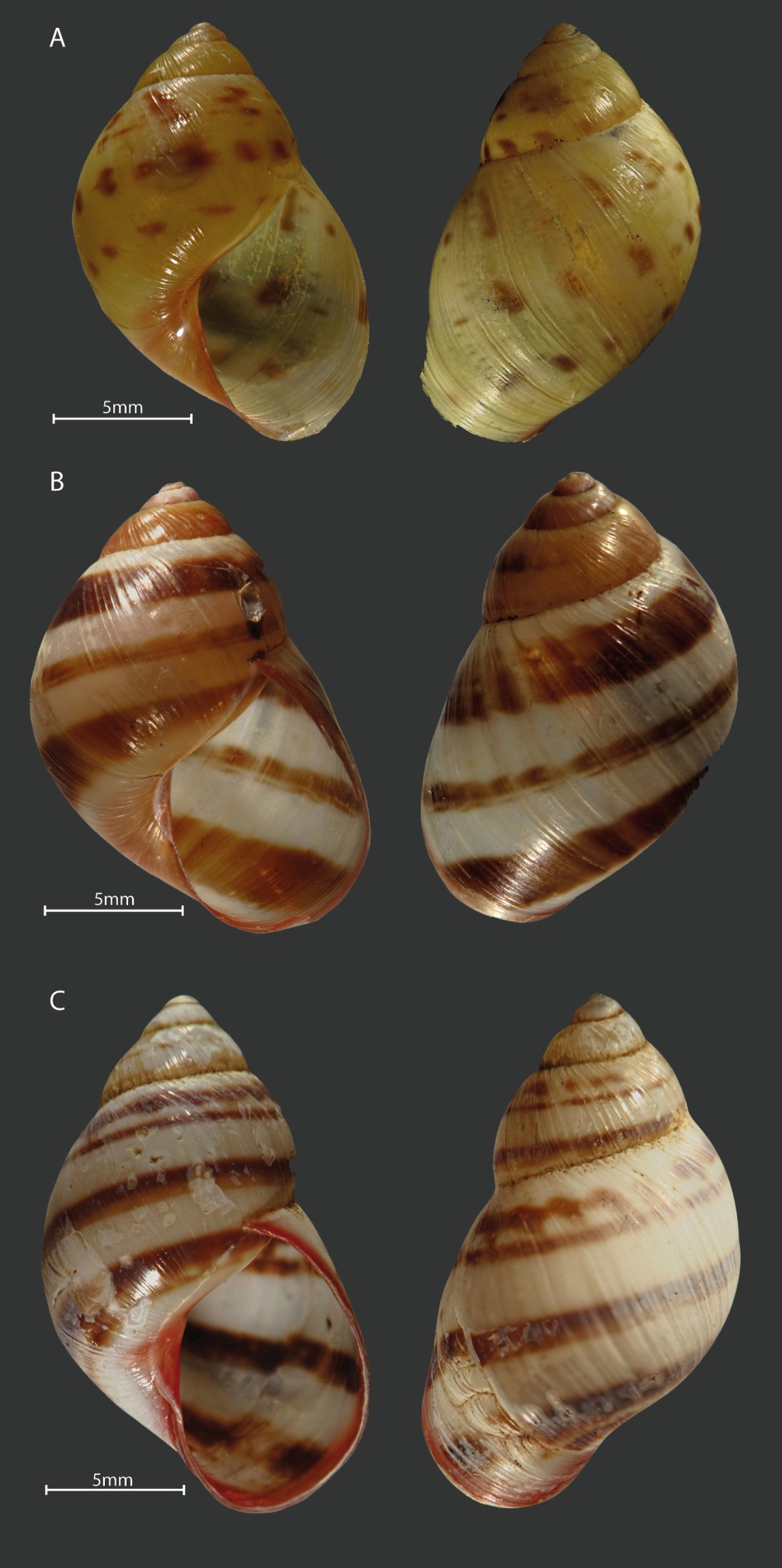 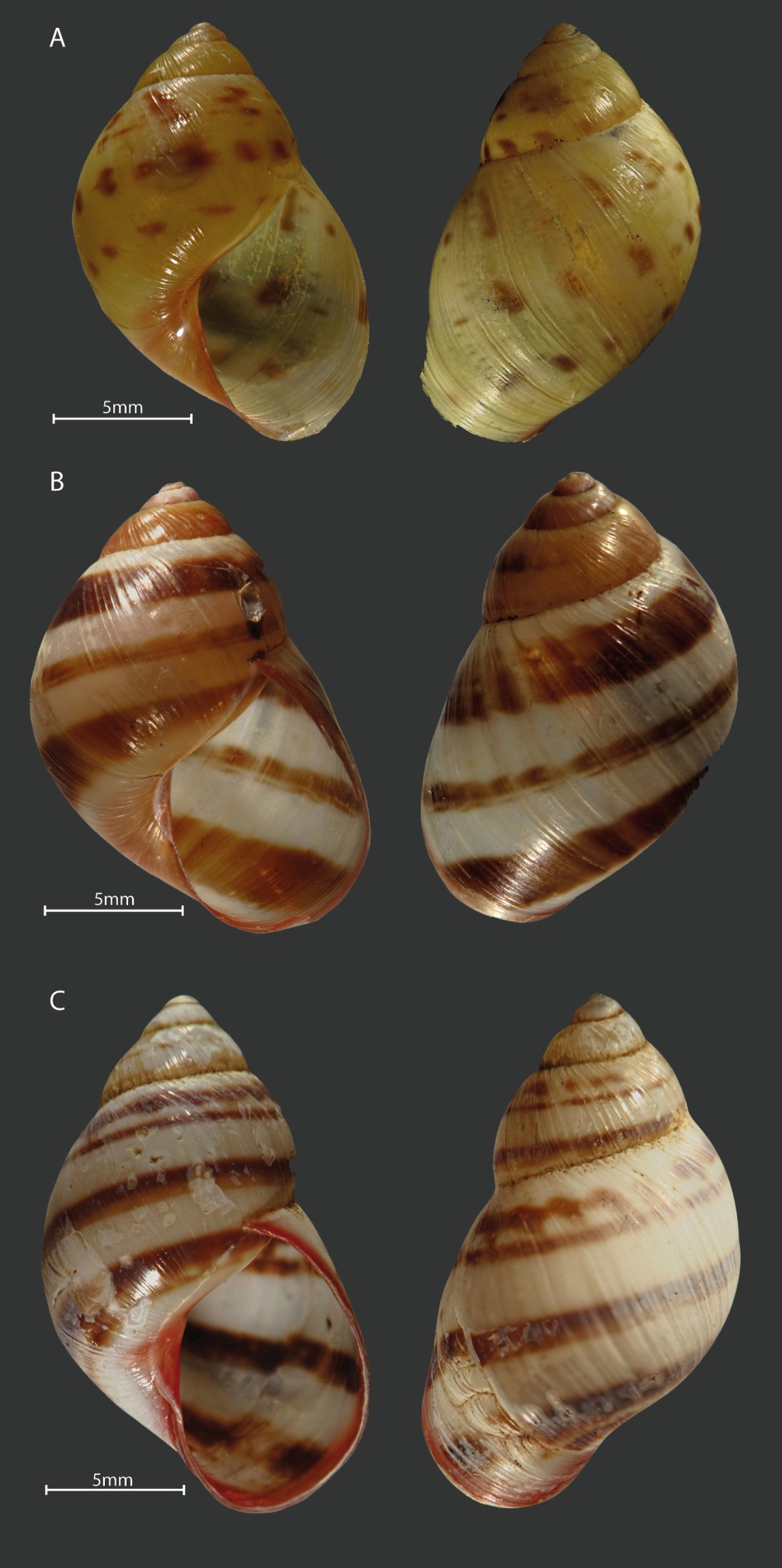 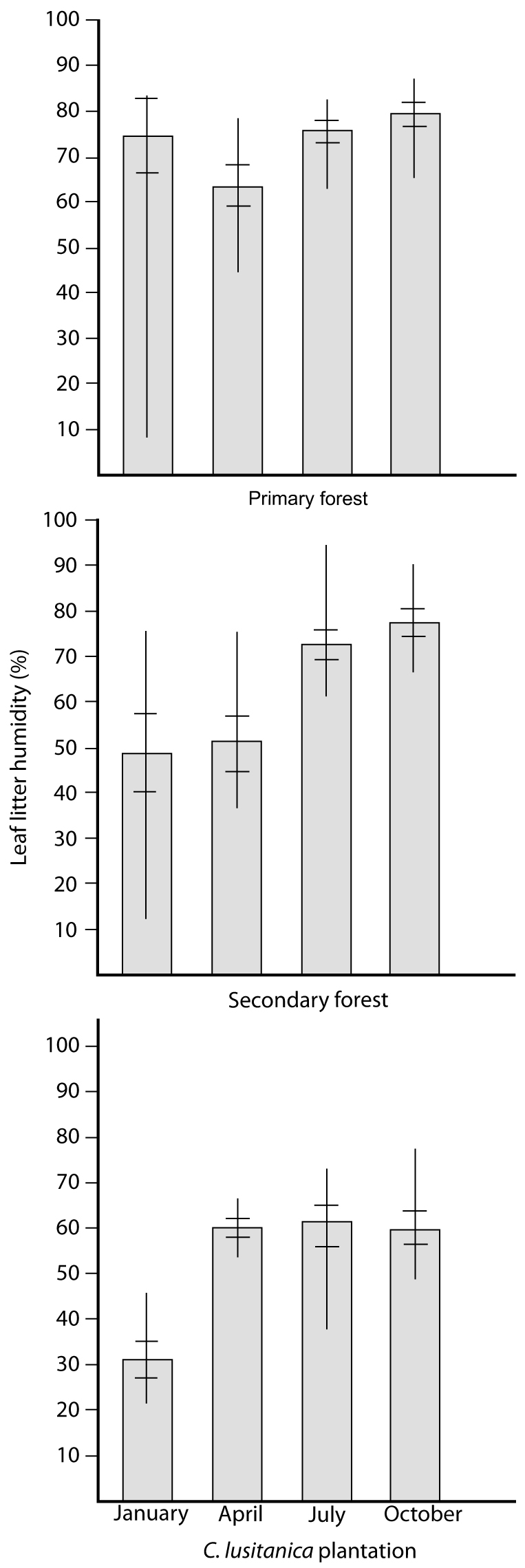 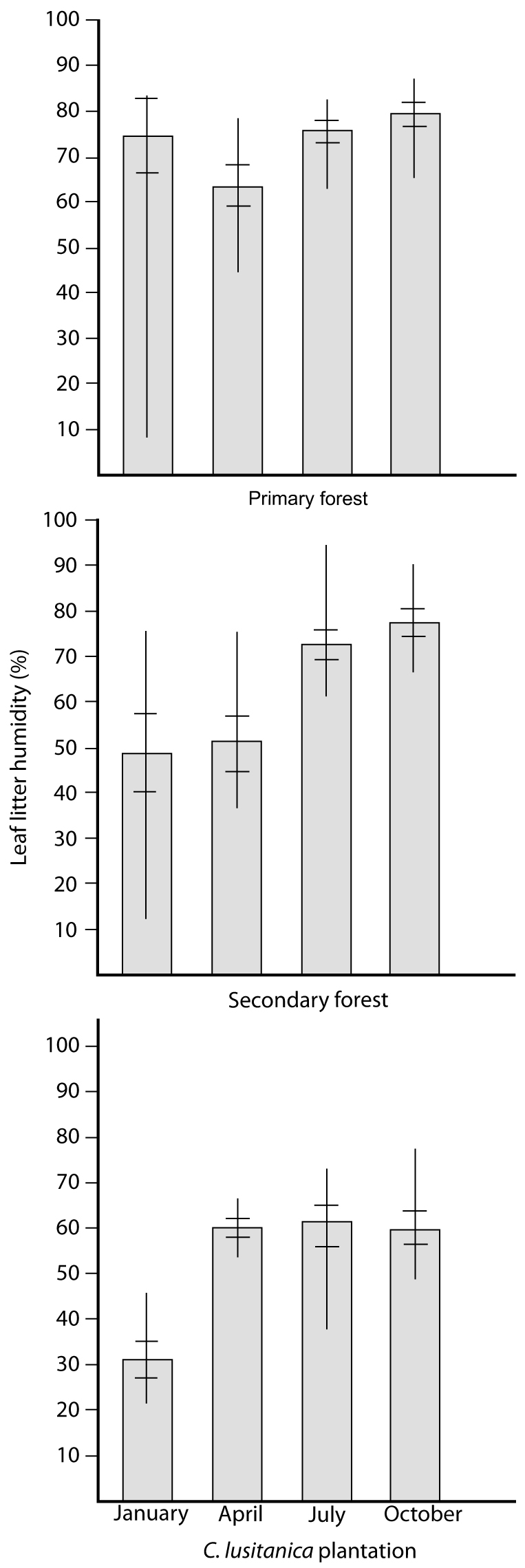 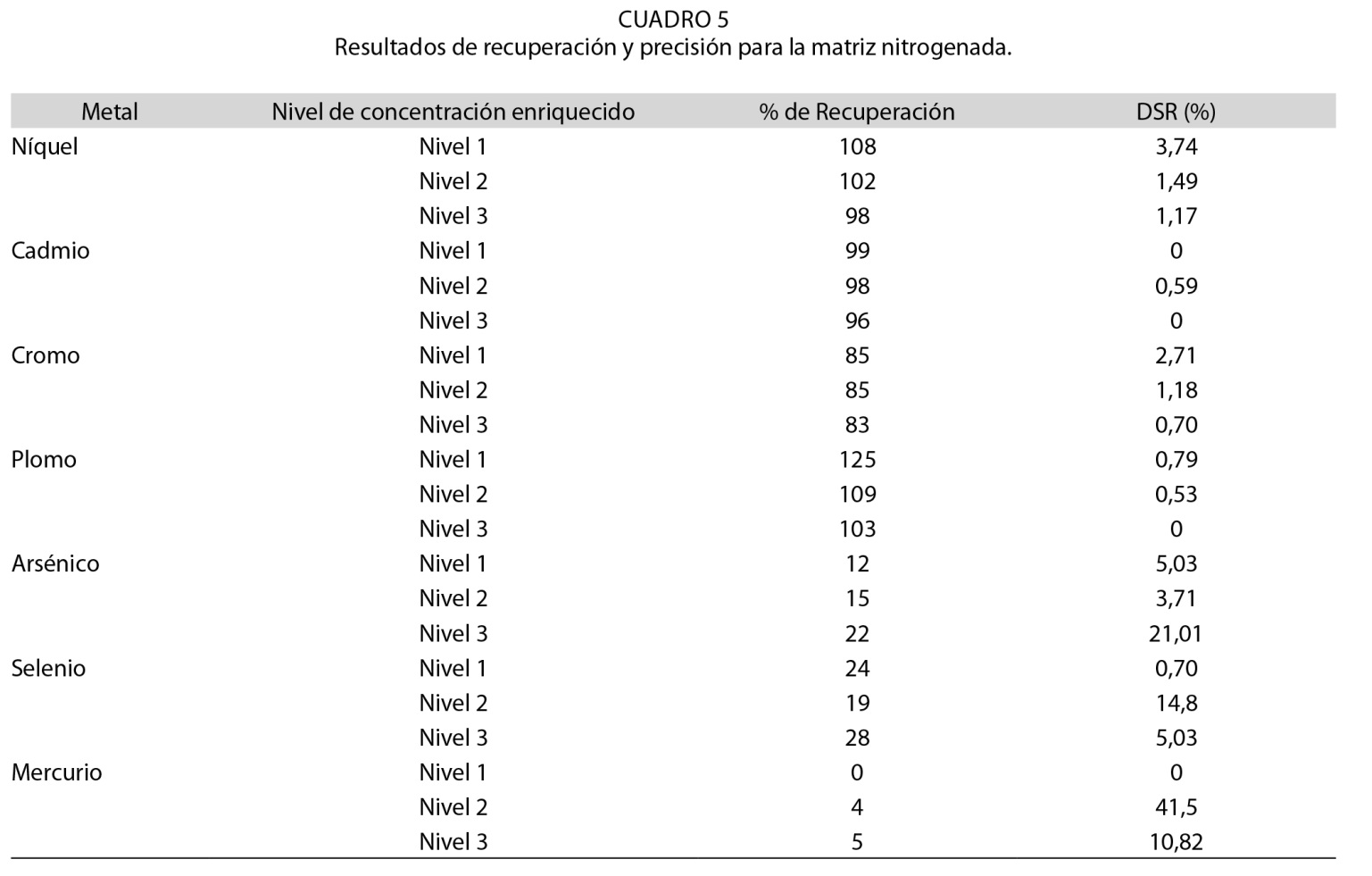 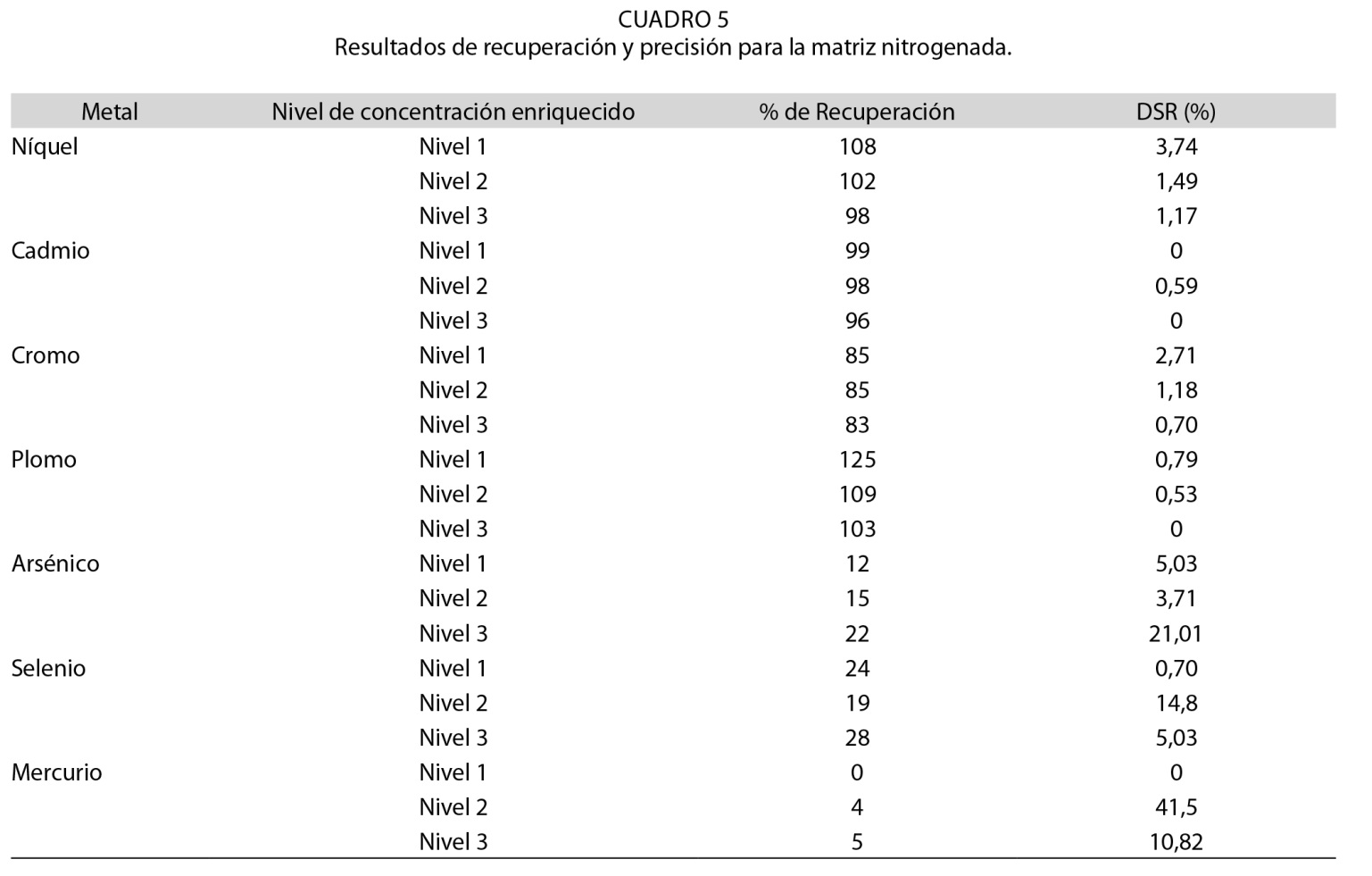 